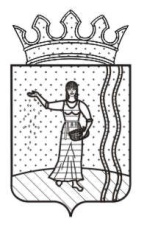 АДМИНИСТРАЦИЯ  ИШИМОВСКОГО СЕЛЬСКОГО ПОСЕЛЕНИЯ ОКТЯБРЬСКОГО МУНИЦИПАЛЬНОГО РАЙОНА ПЕРМСКОГО КРАЯПОСТАНОВЛЕНИЕ 01.02.2019                                                                                                     № 18О внесении изменений в постановление от 17 августа 2015 г. № 72 «Об утвержденииАдминистративного регламентапо предоставлению муниципальной услуги «Подготовка и утверждение схемы расположения земельного участка на кадастровом плане территории Ишимовского сельского поселения»         В соответствии с  Земельным кодексом Российской Федерации, Федеральным законом  от 06 октября . № 131-ФЗ г.  «Об общих принципах организации местного самоуправления в Российской Федерации», Федеральным законом       от 27 июля . № 210-ФЗ «Об организации предоставления государственных и муниципальных услуг», Уставом Ишимовского  сельского поселения, в целях повышения качества предоставления и доступности муниципальных услуг и создания комфортных условий для получателей муниципальных услуг, Администрация Ишимовского сельского поселения ПОСТАНОВЛЯЕТ:        1.Внести в  Административный регламент по предоставлению муниципальной  услуги «Подготовка и утверждение схемы расположения земельного участка на   кадастровом плане территории Ишимовского сельского поселения»  изменения, утвердив ее в новой редакции:	1.1.«2.4.Срок предоставления муниципальной услуги составляет 12 дней со дня поступления заявления об утверждении Схемы».         2.Отменить Постановление № 45 от 18.07.2017 г. «О внесении изменений в постановление  от 17 августа 2015 г. № 72 «Об утверждении Административного регламента по предоставлению муниципальной услуги «Подготовка и утверждение схемы расположения земельного участка на кадастровом плане территории Ишимовского сельского поселения» 3.Настоящее постановление разместить на официальном сайте Ишимовского сельского поселения.4. Постановление вступает в силу со дня его  обнародования.5. Контроль за исполнением постановления возложить на  специалиста по имуществу, землеустройству.        Глава сельского поселения –глава администрацииИшимовского сельского поселения                                        В.Х.Гарипов